FICHA DE INSCRIÇÃO02 - DANÇAUNIDADE ESCOLAR:________________________________________________________________TELEFONES:______________________________________________________________________MUNICÍPIO:______________________________________________________________________DIRETOR (A) ______________________________________ CEL: ___________________________E-MAIL: _________________________________________________________________________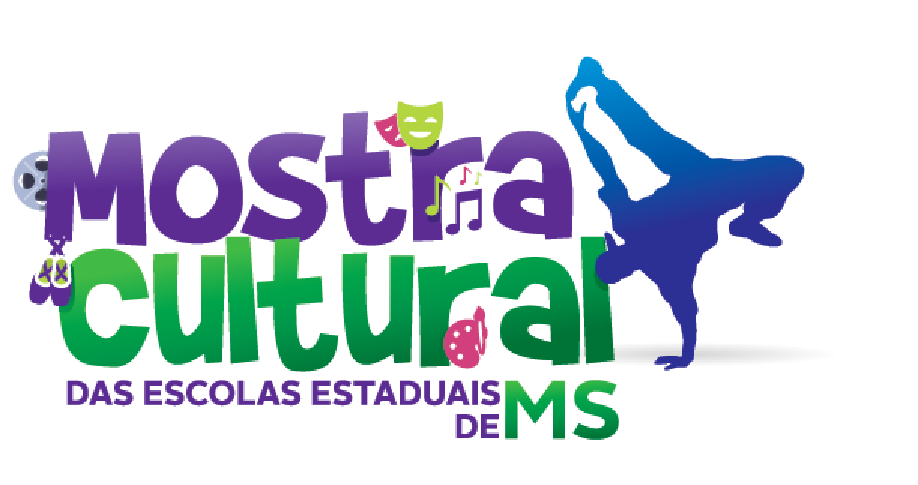 PROFESSOR RESPONSÁVEL PARA CONTATO IMEDIATO!NOME: ____________________________________________________________________________E- MAIL: ______________________________________ CEL: ______________________________FAZ PARTE DO PROGRAMA: ARTE E CULTURA  NA ESCOLA:    (   ) SIM      ou       (    ) NÃO MELHOR DIA PARA SUA APRESENTAÇÃO: (  ) 04/12/21    (  ) 05/12/21PERÍODO: (  ) MATUTINO   (  ) VESPERTINOTÍTULO DA COREOGRAFIA: __________________________________________________________MÚSICAS: _______________________________________________________________________DURAÇÃO: ___________________________Nº EXATO DE ALUNOS: __________________ANEXAR NOME DOS ALUNOS: ____________________________________________________________INFORMAÇÕES: -Anexar relatório da dança - contendo a descrição do figurino que deverá ser compatível com o prescrito em regimento escolar;-Anexar ficha técnica da dança - devidamente preenchida.-Não será permitida a substituição da música durante o evento.-Fica sob a responsabilidade da escola escolha das músicas para a apresentação da dança. Visto que a mesma deverá ser apropriada de acordo com regimento escolar e a temática desenvolvida.- Enviar a ficha devidamente preenchida e todos os anexos em um único documento em PDF para o e-mail mostracultural.nuac@gmail.com no período de 22 de Setembro a 29 de outubro de 2021._____________________________________               _____________________________________ASSINATURA DO PROFESSSOR (A)                                     ASSINATURA DO DIRETOR ( A)